Exposure to Al2O3 nanoparticles facilitates conjugative transfer of antibiotic resistance genes from Escherichia coli to Streptomyces Xiaomei Liu1, Jingchun Tang1,2,3*, Benru Song1, Meinan Zhen1, Lan Wang1, John P Giesy4,51College of Environmental Science and Engineering, Nankai University, Tianjin 300350, China.2Key Laboratory of Pollution Processes and Environmental Criteria (Ministry of Education), Tianjin 300350, China.3Tianjin Engineering Research Center of Environmental Diagnosis and Contamination Remediation, Tianjin 300350, China.4Toxicology Centre, University of Saskatchewan, Saskatoon, Saskatchewan, Canada5Department of Veterinary Biomedical Sciences, University of Saskatchewan, Saskatoon, Saskatchewan, Canada *Corresponding author Tel: 86-13682055616, E-mail: tangjch@nankai.edu.cnMethodsAnalysis of concentrations of Al3+ in mediaTo estimate dissolution of Al2O3 in the media, the Al3+ concentrations were determined after shaking for 48 h at concentrations of 10, 100 or 1000 mg/L Al2O3. The media were centrifuged at 14,000 ×g for 30 min, and dynamic light scattering was used to prove no particles existed in the supernatant. 4 mL HNO3 and 2 mL H2O2 were used to digest the supernatant in a microwave digestion system (MDS-15, Sineo, China) at 800 W, 120 °C for 10 min and then 800 W, 160 °C for 20 min. All digested samples were adjusted to the final volume of 50 mL with distilled water.The Al3+ concentration was quantified by Inductively Coupled Plasma-Atomic Emission Spectrometry (ICP-AES) (IRIS Intrepid II XSP, Thermo Elemental, America).Scanning electron microscopy (SEM) analysisThe impacts of NPs on spores’ morphology were assessed by scanning electron microscopy (SEM). After 2.5 h exposure, cells were centrifuged at 4,000 ×g for 10 min, and fixed in 2.5% glutaraldehyde (in 0.1 M phosphate buffer, pH 7.0) overnight, then washed three times with phosphate buffer (pH 7.0) before dehydrating in 30, 50, 70, 80, 90, and 100% methanol successively, after naturl air-drying, sputter-coated with gold, and then observed via a scanning electron microscope (SEM, JEOL, Beijing, China) (Pakrashi et al. 2011).Transmission electron microscopy (TEM) analysisAfter conjugation, the bacteria were fixed at 4 °C over night with precooled 2.5% glutaraldehyde fixative. The cells were post-fixed in 1% osmium tetroxide for 2 h and washed three times with phosphate buffer (pH 7.0). Subsequently, cells were dehydrated in a graded ethanol series (30%, 50%, 70%, 80%, 90% and 100%); The cells were then embedded in resin, and resin blocks were sectioned using an ultra-microtome (Leica EM UC7, Solms, Germany) with a diamond knife. Ultra-thin sections (70−90 nm) were stained with uranyl acetate (2%, 20 min, 25 °C) for TEM observation. Results Table S1. List of primers used in this workTable S2. Characterization of different size of Al2O3 (n=100)a: scattering intensity-weighted meanTable S3 Number of transconjugants after treated with different kinds of materialsTable S4. The solubility of Al3+ in different sizes (30 nm, 80 nm and BPs) and different concentration (10 mg/L,100 mg/L and 1000 mg/L) Al2O3 NPs in 2×YT medium. The number of transconjugants after spores of S. coelicolor M145 treated with these concentrations of Al3+ without heat shocking was listed in the table. The  number of transconjugants of control without Al3+ and heat shocking was 3.0±1.0 and the numbers of tranconjugants with different sizes and concentration of nanoparticles were all lower than that of control indicating no impact of Al3+ on transconjugation.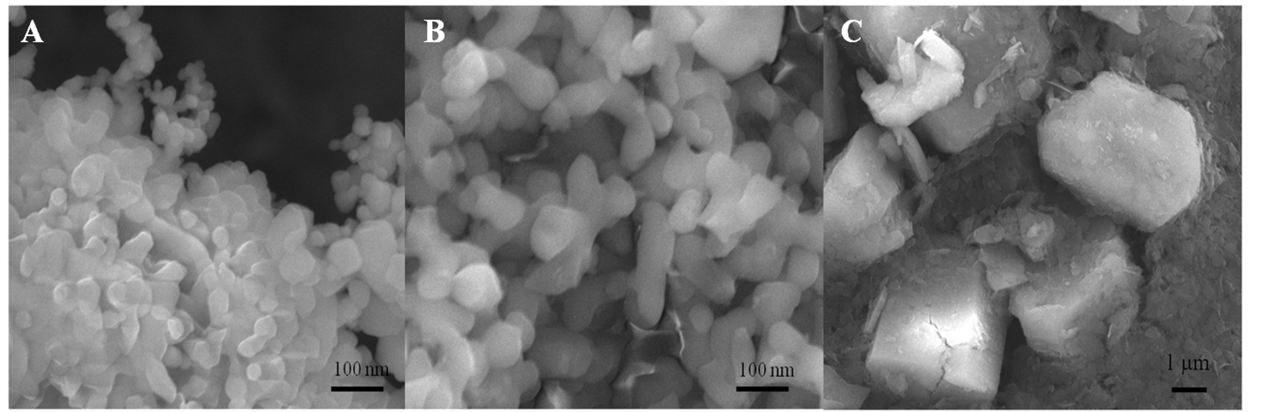 Figure S1: TEM images of Al2O3 particles with different size. (A) 30 nm, (B): 80 nm, (C): Bulk particles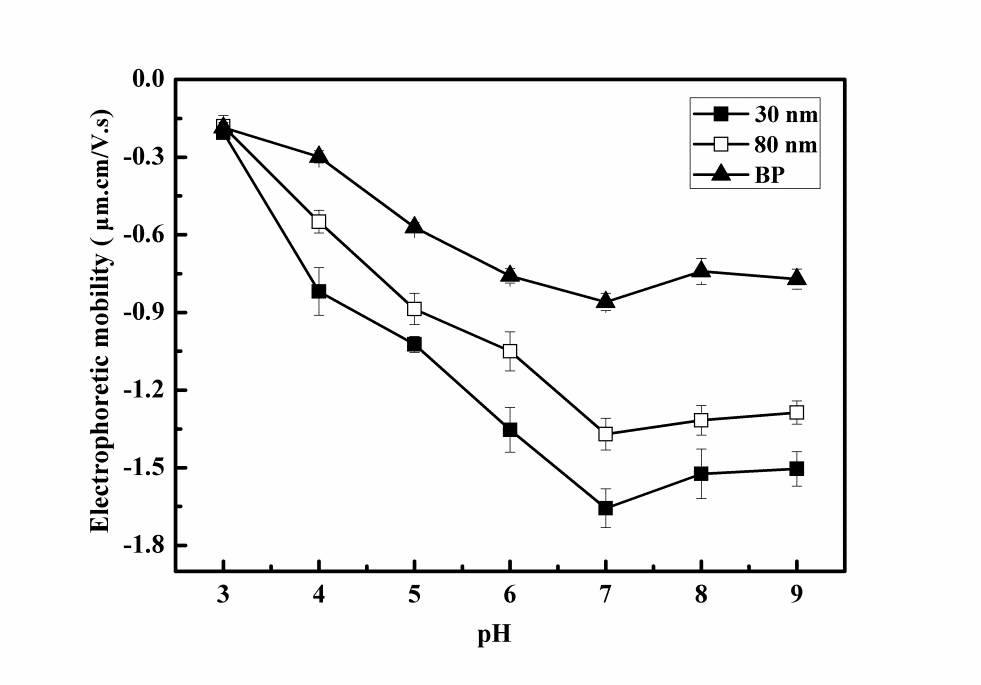 Figure S2: Electrophoretic mobility of different size particles in YBP media.ReferencesPakrashi, S., Dalai, S., Sabat, D., Singh, S., Chandrasekaran, N. and Mukherjee, A., 2011. Cytotoxicity of Al2O3 nanoparticles at low exposure levels to a freshwater bacterial isolate. Chemical Research in Toxicology, 24(11), 1899.GenePrimer sequenceAMFCTCACGTTAAGGGATTTTGAMRATGAGCTCAGCCAATCGAtrfAFGAAGCCCATCGCCGTCGCCTGTAGRGCCGACGATGACGAACTGGTGTGGtrbBFCGCGGTCGCCATCTTCACGRTGCCCGAGCCAGTACCGCCAATGkorAFTCGGGCAAGTTCTTGTCCRGCAGCAGACCATCGAGATAkorBFCTGGTCGGCTTCGTTGTARTGAAGTCACCCATTTCGGTtrbAFTGGAAACTCCCCTACCTCTTRCCACACTGATGCGTTCGTATompCFGTCGGCGGTTCTATCACTTATGRCGAGTTGCGTTGTAGGTCTGintAFGTTCGAGCCCGACGTAATCCRCCACGCCTGAAGCTCATACC16sr DNAFCCTACGGGAGGCAGCAGRATTACCGCGGCTGCTGG 30 nm 80 nm BPsParticle size34.9±3.7 nm83.7±4.3 nm2.8±1.0 µmDLSa842±56 nm897±43 nm3.4±0.9 µmMaterialSizeConcentration（mg/L）Number of transconjugantsCuO NPs40 nm1059.7±11.9CuO NPs40 nm10015.0±5.6CuO NPs100 nm1046.3±3.5CuO NPs100 nm1008.3±3.8CuO BPs2.5 µm102.7±1.5CuO BPs2.5 µm1003.3±1.5Al2O3 NPs30 nm10182.0±11.0Al2O3 NPs30 nm10055.0±9.6Al2O3 NPs80 nm1087.6±11.5Al2O3 NPs80 nm10066.0±9.5Al2O3 BPs3.2 µm102.3±1.2Al2O3 BPs3.2 µm1002.7±1.2Ball-milled biochar100-1000 nm1089.7±12.0Ball-milled biochar100-1000 nm10026.7±5.0Biochar＞10 µm102.3±1.5Biochar＞10 µm1003.7±1.2Control3.0±1.010 mg/L(mg/L)Number of transconjugants100 mg/L(mg/L)Number of transconjugants1000 mg/L(mg/L)Number of transconjugants30 nm0.446±0.0473.33±1.520.527±0.0193.67±1.530.857±0.0353.00±2.0080 nm0.192±0.0252.33±0.570.349±0.0462.67±0.580.381±0.0322.33±1.15BPs0.116±0.0342.67±1.530.188±0.0212.67±1.150.211±0.0462.33±1.53Control              3.0±1.0.              3.0±1.0.              3.0±1.0.              3.0±1.0.              3.0±1.0.              3.0±1.0.